به‌ نام خدا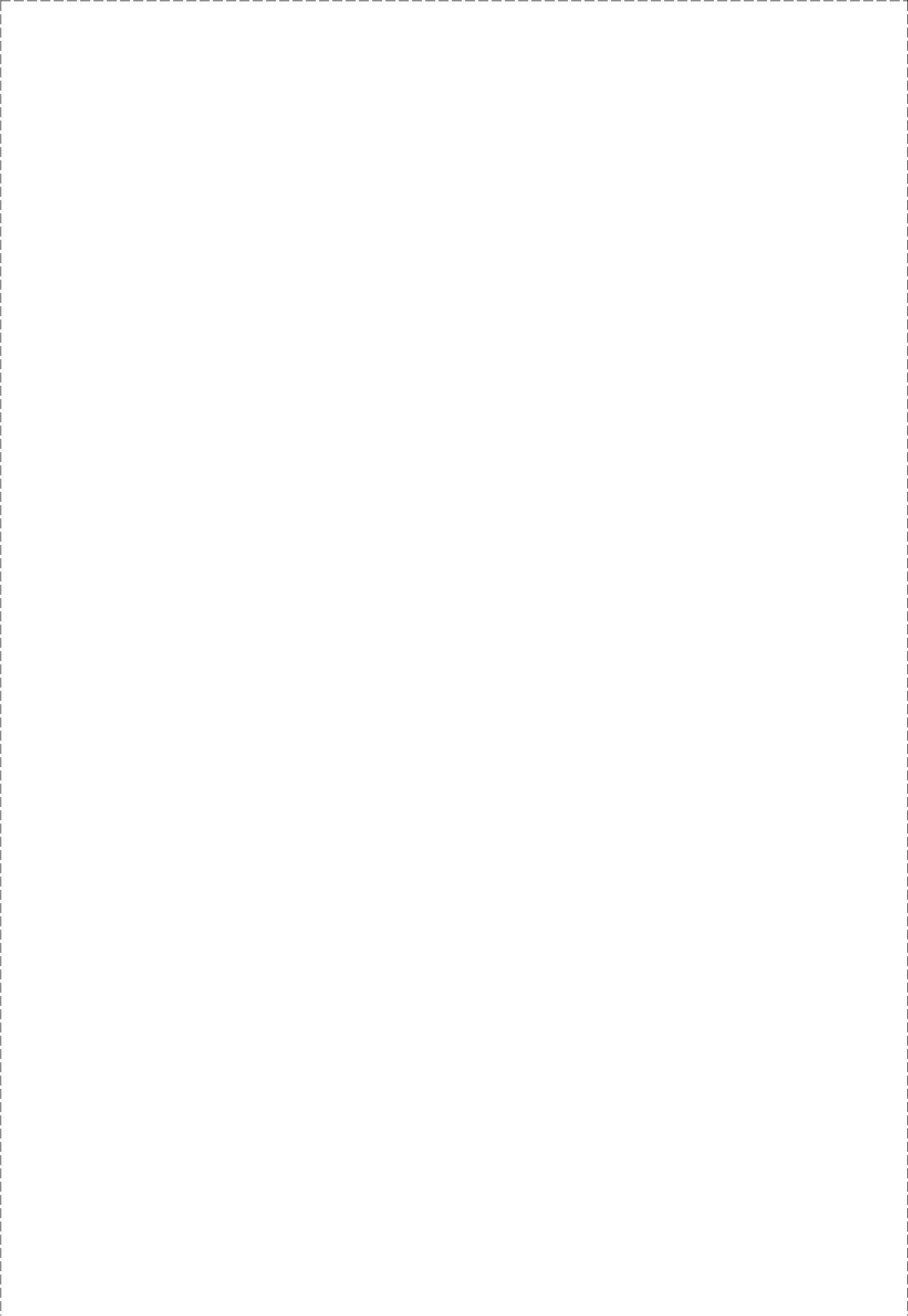 راهنمای‌ فراخوان پوستر سال پدافند غیرعامل‌+ معرفی‌ پدافندغیرعامل‌ :پدافند غیرعامل‌ یعنی‌ »دفاع بدون سلاح« ؛در حقیقت‌ پدافند غیرعامل‌ یک‌ امر فطرتی‌ و ذاتی‌ در درون انسان است‌ و قدمت‌ آن به‌ طول تاریخ‌ حیات انسان بر می‌ گردد. انسان برای‌ در امان ماندن از تهدیدات پیرامونی‌ هم‌چون حیوانات درنده، به‌ ارتفاعات و درون غارها پناه می‌برد. در صدر اسلام نیز سلمان فارسی‌ برای‌ دفاع بدون سلاح از شهر مدینه‌ در جنگ‌ احزاب، حفر خندق پیرامون شهر را به‌ پیامبر عظیم‌ الشان اسلام (ص) پیشنهاد کرد.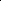 ایران عزیز ما نیز که‌ به‌ دلایل‌ مختلفی‌ هم‌چون موقعیت‌ استراتژیک‌ منطقه‌ ای‌ و منابع‌ و ذخایر گسترده طبیعی‌، طی‌ قرون گذشته‌ همواره مورد طمع‌ و تهاجم‌ بیگانگان بوده است‌. وجود قلعه‌ ها، دژها و استحکامات مختلف‌ در جای‌ جای‌ ایران بیانگر خلاقیت‌ و ابتکار ایرانیان در حوزه پدافندغیرعامل‌ می‌ باشد.وقوع انقلاب اسلامی‌ با شعار ”نه‌ شرقی‌، نه‌ غربی‌، جمهوری‌ اسلامی‌” باعث‌ به‌ خطر افتادن منافع‌ استعمارگران به‌ سرکردگی‌ آمریکا شد و آنان تهدید علیه‌ ایران را چند برابر کردند. در طول زمان این‌ تهدیدات به‌ صورت به‌ روزشونده و افزایشی‌ ادامه‌ پیدا کرد. از جنگ‌ سخت‌ صدام ملعون تا تحریم‌ اقتصادی‌، جنگ‌ سایبری‌ و جنگ‌ شناختی‌ رسانه‌ های‌ بیگانه‌ علیه‌ افکار عمومی‌ و... بر علیه‌ کشورمان سازماندهی‌ و اجرا شد و این‌ تهدیدات هم‌چنان ادامه‌ دارد. البته‌ جنس‌ تهدیدات از جنگ‌ نظامی‌ به‌ سمت‌ جنگ‌ های‌ غیر نظامی‌ و فناوری‌ پایه‌ تغییر رویکرد داده است‌.اما آنچه‌ حائز اهمیت‌ است‌ پایداری‌ و استوار ماندن ”ایران” در مقابل‌ تمام این‌ تهدیدات و تهاجمات مسلحانه‌ و غیرمسلحانه‌ است‌.سازمان پدافند غیرعامل‌ کشور ماموریت‌ دارد به‌ عنوان دیده بان کشور در حوزه رصد، پایش‌ و طراحی‌ الگوهای‌ مقابله‌ با تهدیدات نوین‌ و غیرمسلحانه‌ دشمن‌ با رویکردهای‌ علمی‌، آینده نگرانه‌ و پیشگیرانه‌ اقدام نماید تا جان و مال و سرمایه‌ مردم ایران در امان بماند و زیرساخت‌ های‌ حیاتی‌ کشور حتی‌ در صورت تهاجم‌ دشمن‌ کمترین‌ آسیب‌ ممکن‌ را ببینند و در حین‌ و پس‌ از بحران به‌ کار و خدمات خود ادامه‌ دهند.سازمان پدافند غیرعامل‌ کشور اگر چه‌ زیر مجموعه‌ ستاد کل‌ نیروهای‌ مسلح‌ تعریف‌ می‌ شود، اما عمده فعالیت‌ های‌ آن در حوزه کشوری‌ (دولت‌) صورت می‌ پذیرد. این‌ سازمان ماموریت‌ دارد وزارتخانه‌ ها و دستگاه های‌ اجرایی‌ کشور را با عینک‌ دفاعی‌ و تهدید محور بررسی‌ کند و با وضع‌ مقررات و آیین‌ نامه‌ هایی‌ از آسیب‌ های‌ احتمالی‌ در سطح‌ کلان جلوگیری‌ نماید. بدین‌ منظور در ساختار سازمان پدافند غیرعامل‌ کشور، معاونت‌ ها و قرارگاه های‌ مختلفی‌ متناظر با دستگاه های‌ اجرایی‌ کشور تشکیل‌ شده که‌ در تعامل‌ نزدیک‌ با همان دستگاه مربوطه‌ مواضع‌ تهدید را شناسایی‌ و برای‌ آن تدبیر علمی‌ و پیشگیرانه‌ صورت بگیرد. لازم به‌ ذکر است‌ که‌ مصون سازی‌ و اجرای‌ اصول پدافند غیرعامل‌ در پروژه ها، زیرساخت‌ های‌ حیاتی‌ و ... بر عهده دستگاه های‌ اجرایی‌ قرار دارد.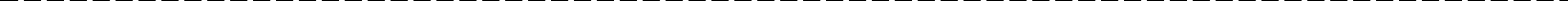 از جمله‌ حوزه های‌ فعالیت‌ این‌ سازمان می‌ توان به‌ : سایبری‌، زیستی‌، کالبدی‌، صنعتی‌، انرژی‌، شیمیایی‌، پرتوی‌، اقتصادی‌، فرهنگی‌ و شناختی‌ اشاره کرد.از منظر پدافند غیرعامل‌ مفاهیمی‌ همچون تابآوری‌، مصون سازی‌ و تداوم کارکرد در شرایط‌ بحران، با مفهوم#ایران_پایدار در ارتباط است‌. فرض کنید یک‌ قایق‌ یا کشتی‌ داریم‌ که‌ با تکانه‌ ها و موج های‌ سنگین‌ در دریای‌ پر تلاطم‌ روبرو می‌ شود، اینکه‌ این‌ قایق‌ واژگون نشده و پس‌ از تلاطم‌ به‌ حالت‌ عادی‌ خود برگردد و به‌ مسیر خود ادامه‌ دهد مفهوم پایداری‌ تحقق‌ پیدا کرده است‌؛ و یا درختی‌ که‌ در برابر طوفان سهمگین‌ خم‌ می‌ شود اما انعطاف دارد و نمی‌ شکند و اندکی‌ پس‌ از طوفان به‌ حالت‌ اول خود بر می‌ گردد و ادامه‌ حیات می‌ دهد یک‌ درخت‌ تاب آور و پایدار است‌.مقام معظم‌ رهبری‌ در خصوص پدافند غیرعامل‌ در ٧ آبان ١٣٩١ می‌ فرمایند :»پدافند غیرعامل‌ مثل‌ مصونیت‌ سازی‌ بدن انسان است‌. از درون ما را مصون می‌ کند. معنایش‌ این‌ است‌ که‌ ولو دشمن‌ تهاجمی‌ هم‌ بکند و زحمتی‌ هم‌ بکشد و ضرب و زوری‌ هم‌ بزند، اثری‌ نخواهد کرد. این‌ پدافند غیرعامل‌ نتیجه‌ اش این‌ است‌. ببینید چقدر مهم‌ است‌ که‌ ما این‌ حالت‌ را در کل‌ پیکره کشور و جامعه‌ در دستگاه های‌ مختلف‌ بوجود بیاوریم‌. کاری‌ کنیم‌ که‌ همت‌ ما فقط‌ مصروف به‌ این‌ نباشد که‌ دشمن‌ را منصرف کنیم‌ یا برای‌ مقابله‌ خودمان را آماده بکنیم‌. نه‌، کاری‌ کنیم‌ که‌ ما مصونیت‌ در خودمان بوجود بیاوریم‌. این‌ با پدافند غیرعامل‌ تحقق‌ پیدا می‌ کند. بنابراین‌ این‌ مسئله‌، مسئله‌ بسیار مهمی‌ است‌ که‌ بایستی‌ راه بیفتد.«+ فراخوان طراحی‌ پوستر سال پدافند غیرعامل‌ :در تقویم‌ رسمی‌ کشور روز ٨ آبان به‌ عنوان »نکوداشت‌ پدافند غیرعامل‌« نام گذاری‌ شده است‌. بدین‌ مناسبت‌ شعار نکوداشت‌ پدافند غیرعامل‌ در سال 1401" برای مردم، پدافند دانش بنیان، حفاظت از زیرساخت ها، تداوم کارکردها “ در نظر گرفته‌ شده است‌.برای‌ خلق‌ ایده های‌ نو و ارائه‌ تصویری‌ از مفهوم ایران پایدار و البته‌ انتخاب طرح های‌ گرافیکی‌ برای‌پوستر سال پدافند غیرعامل‌برگزاری‌ نمایشگاه های‌ فرهنگی‌ هنری‌اکران شهری‌ طرح های‌ برگزیده در سراسر کشورباید به‌ ذهن‌ خلاق و دست‌ توانمند هنرمندان این‌ مرز و بوم مراجعه‌ کرد. لذا از کلیه‌ طراحان گرافیک‌ کشور دعوت به‌ عمل‌ می‌ آید تا آثار خود را مطابق‌ شرایط‌ زیر به‌ سازمان پدافند غیرعامل‌ ارسال نمایند.آخرین‌ مهلت‌ ارسال آثار :20 مهر 1401شماره فضای‌ مجازی‌ جهت‌ ارسال آثار : 09013791549شماره تماس ثابت‌ : ٠٢١٦٦٥٨٠٧٦٧شرایط‌:شرکت‌ برای‌ همه‌ هنرمندان در تمامی‌ سنین‌ آزاد و رایگان است‌.هر هنرمند می‌ تواند حداکثر ٣ اثر به‌ دبیرخانه‌ تحویل‌ آثار ارائه‌ کند.آثار می‌ بایست‌ در ابعاد ( ١٠٠ * ٧٠ ) با کیفیت‌ ٣٠٠ dpi و در قالب‌ فایل‌ JPG و Tif آماده و ارسال شود. (ارسال هر دوفایل‌ الزامی‌ می‌ باشد.)برای‌ انتشار در فضای‌ مجازی‌ نیاز به‌ نسخه‌ RGB و برای‌ چاپ نیاز به‌ نسخه‌ CMYK اثر می‌ باشد.چنانچه‌ طرح پیشنهادی‌ از منبع‌ و یا تصویر خاصی‌ الهام و یا استخراج شده باشد ، خالق‌ اثر، باید در این‌ خصوص توضیحات کامل‌ را ارائه‌ کند.استفاده از آرم، نشان، المان و علائم‌ غربی‌ و بیگانه‌ که‌ مغایر با قوانین‌، ضوابط‌ و عرف کشور جمهوری‌ اسلامی‌ ایران است‌، ممنوع است‌.ارسال مشخصات فردی‌ و هویتی‌ طراح، نام اثر، کد ملی‌، نشانی‌ و شماره تماس به‌ همراه آثار ارسالی‌ الزامی‌ است‌.جوایز :رتبه‌ اول : 7 میلیون تومان + لوح تقدیر + انتخاب به‌ عنوان پوستر سال + اکران شهری‌ در سراسر کشور با درج نام طراحرتبه‌ دوم : 5 میلیون تومان + لوح تقدیر + اکران شهری‌ در سراسر کشور با درج نام طراح رتبه‌ سوم : 3 میلیون تومان+ لوح تقدیر+ مطالب‌ مندرج در پوستر :برای مردم(عنوان اصلی) ، پدافند دانش بنیان، حفاظت از زیرساخت ها، تداوم کارکردها  (شعار سال)----------------------------------نکوداشت‌ پدافند غیرعامل‌چهارم  تا یازدهم آبان ماه 1401---------------------------------امام خامنه‌ ای‌ (مد ظله‌ العالی‌)پدافند غیرعامل‌ مثل‌ مصونیت‌ سازی‌ بدن انسان است‌. از درون ما را مصون می‌ کند. معنایش‌ این‌ است‌ که‌ ولو دشمن‌ تهاجمی‌ هم‌ بکند و زحمتی‌ هم‌ بکشد و ضرب و زوری‌ هم‌ بزند، اثری‌ نخواهد کرد.-------------------------------آرم سازمان پدافند غیرعامل‌ کشور